Информация о массовых мероприятиях, проведённых в МКОУ «Нижнеказанищенская СОШ №4» ко Дню Конституции РФ   ( 12 декабря).№Дата Мероприятие(краткое описание)Место, время проведенияОрганизаторы мероприятияЧисленность учащихся (челов.)112.12.2017г.В 9 классе был проведен урок на тему: «Конституция- основной закон РФ».Учащиеся ознакомились с основными законами и статьями Конституции РФ.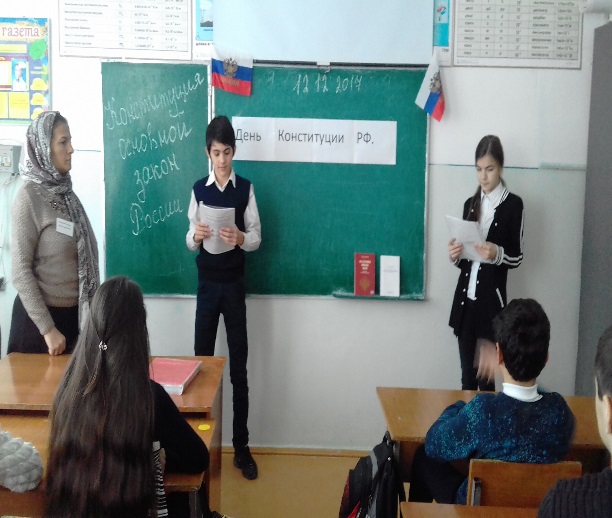 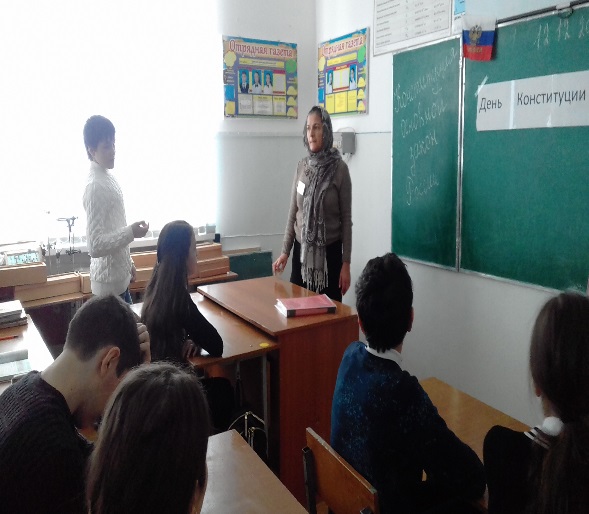 В классе 11:50Магомедова М.М.15уч.212.12.2017г.«12декабря 1993г. – День принятия Конституции РФ» Воспитание школьников к закону, приобретение и расширение знаний о правах и законодательных документов.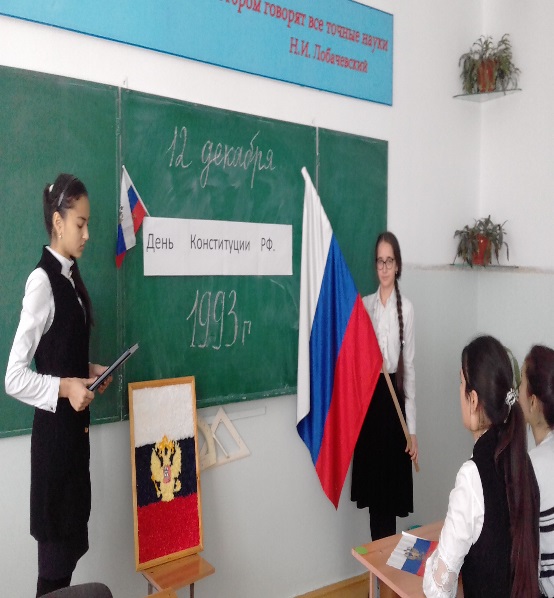 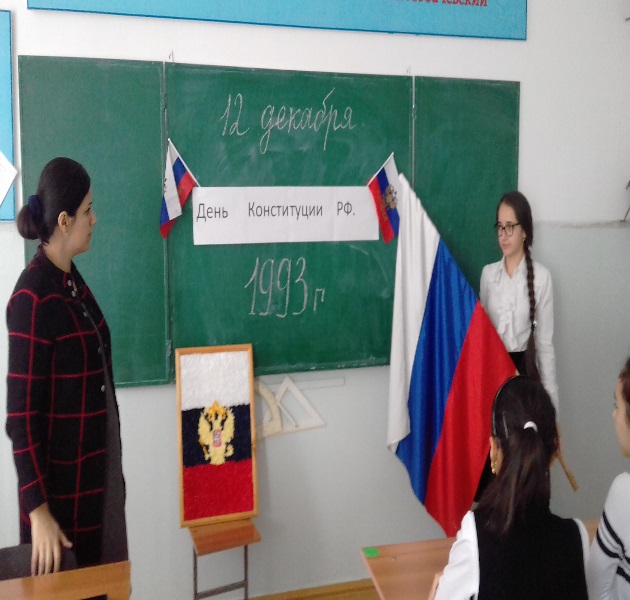 В классе 09:35Вайланматова А.З.5уч.311.12.2017г.Внеклассное мероприятие 9-11 классов «12 декабря День Конституции РФ».Беседа: «Закон - по нему мы все живем». Развивать у учащихся чувство гордости за свою родину. 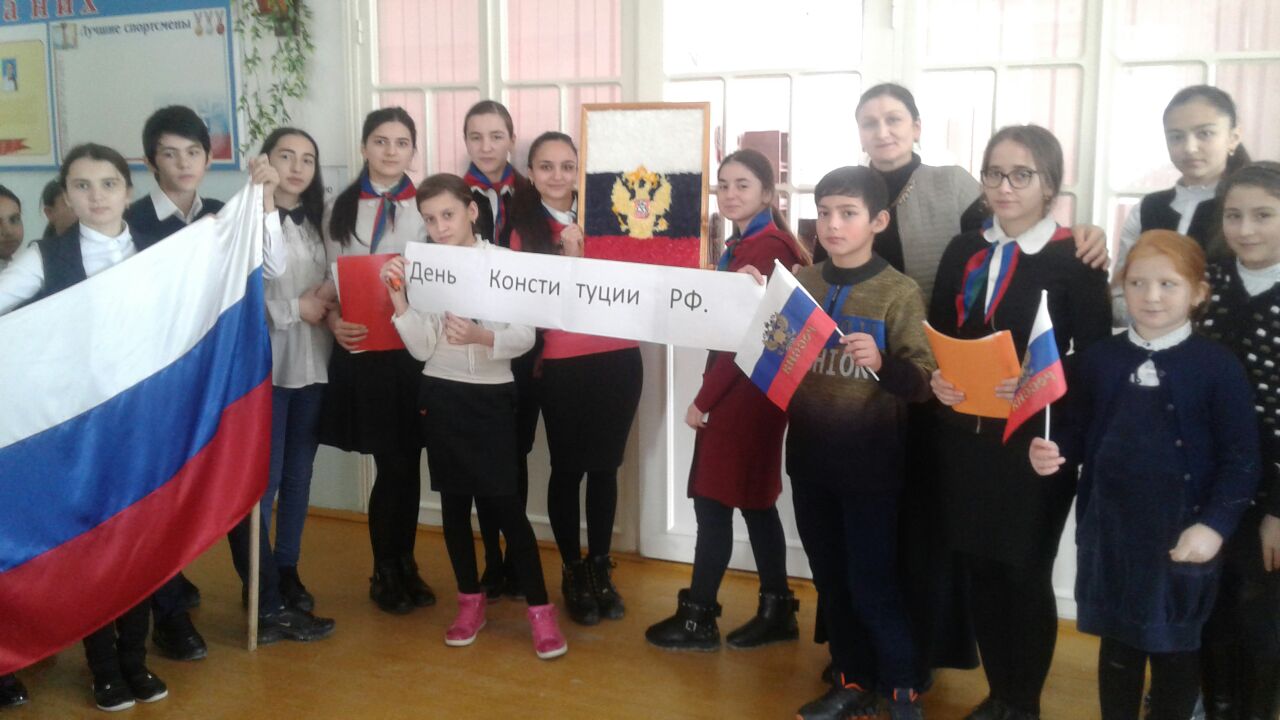 В коридоре 11:00 Ст.вожатая – Гаджиева Л.М.26уч.